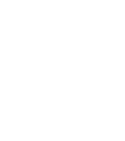 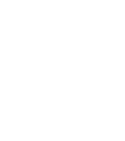 Programme of StudySubject: Religious EducationYear 8Programme of StudySubject: Religious EducationYear 8Programme of StudySubject: Religious EducationYear 8Autumn 1Autumn 1CreationCreationAutumn 2Autumn 2The Prophetic Role of the ChurchThe Prophetic Role of the ChurchSpring 1Spring 1Exploring the MassExploring the MassSpring 2Spring 2The Paschal MysteryThe Paschal MysterySummer 1Summer 1IslamIslamSummer 2Summer 2The Church in Britain The Church in Britain 